Ege Tıp Dergisi 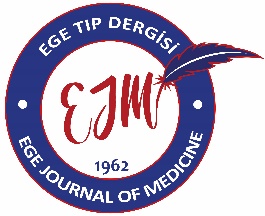 YAZAR KATKI FORMU“Yazar”, yayımlanmış bir çalışmaya bağımsız entelektüel katkı sağlayan kişi olarak kabul edilir ve yazarlık ölçütü olarak aşağıda belirtilen kriterleri sağlaması zorunludur: Yazar, aşağıdaki tabloda yer alan en az üç katkı türünü sağlamış olmalıdır. Eleştirel inceleme her yazar için yapılması zorunlu katkıdır. Çalışma taslağının hazırlanmasına veya içeriğine ilişkin önemli fikirsel/kavramsal, kritik düzenlemelerde bulunmalıdır. Yayına hazır hâle getirilmiş çalışmaya onay vermelidir.Çalışmanın herhangi bir bölümünün doğruluğu ve bütünlüğü ile ilgili soruların uygun şekilde araştırıldığını ve çözüldüğünü garanti ederek çalışmanın her şeyinden sorumlu olduğunu kabul etmelidir. Yazarların isim sıralaması, yazarların ortak kararı olmalıdır. Yazarlar, ihtiyaç halinde yazar sıralamasını açıklamaya hazırlıklı olmalıdır.  Tabloya yazarların adı ve soyadının baş harfleri yazılmalıdır.Sorumlu yazar, çalışmanın yayımlanmasından sonra, ihtiyaç halinde veri ve ek bilgi sağlamalıdır. Sadece fon sağlamak, veri toplamak, araştırma grubunun genel danışmanlığını yapmak, yazınsal ve teknik düzenleme, dil redaksiyonu ve düzeltmeler tek başına yazarlık hakkı sağlamaz. Yazarlık kriterlerini sağlamayan her katkıdan yazının “Teşekkür” bölümünde bahsedilmelidir.Bu formda belirtilen koşullar, Bilim Editörleri Konseyi [Council of Science Editors (CSE)] ve Uluslararası Tıp Dergi Editörleri Komitesi [International Committee of Medical Journal Editors (ICMJE)] kılavuzlarına göre düzenlenmiştir (www.cse.org, www.icmje.org). Sorumlu Yazar Adı-Soyadı, Tarih ve İmza:KATKI TÜRÜAÇIKLAMAYAZARFİKİR/KAVRAM Araştırma ve/veya makalenin hipotezini veya fikrini oluşturmakTASARIM Sonuçlara ulaşılmasını sağlayacak yöntemi tasarlamak DENETLEME/DANIŞMANLIKAraştırmanın/çalışmanın yürütülmesini organize etmek, ilerlemesini gözetmek ve sorumluluğunu almak VERİ TOPLAMA VE/VEYA İŞLEMEHastaların takibi, ilgili biyolojik materyallerin toplanması, verilerin düzenlenmesi ve raporlanması, deneylerin yapılması için sorumluluk almak  ANALİZ/YORUMBulguların mantıklı bir şekilde değerlendirilerek sonuçlandırılmasında sorumluluk almak LİTERATÜR TARAMASI Çalışma için gerekli kaynak taramasında sorumluluk almak MAKALENİN YAZIMI Çalışmanın tamamının ya da önemli bölümlerinin yazılmasında sorumluluk almak ELEŞTİREL İNCELEMEÇalışmanın teslim edilmesinden önce, dil ve yazınsal düzeltmelerden bağımsız olarak bilimsel anlamda çalışmayı yeniden değerlendirmek KAYNAKLAR VE FON SAĞLAMA Çalışma için gerekli personel, mekân, finansal kaynak ve araç-gereçleri sağlamakMALZEMELER Biyolojik materyaller, sevk edilen hastalarla ilgili sorumluluk almak DİĞER 